ТЕКСТ ОБЪЯВЛЕНИЯО предоставлении в аренду земельного участкаплощадью 1500 кв.м для индивидуального жилищного строительства, расположенного по адресу: муниципальное образование г. Тула, деревня Ширино, северо-восточнее земельного участка с кадастровым номером 71:14:020204:172    (@46049)                  В соответствии со статьей 39.18 Земельного кодекса Российской Федерации министерство имущественных и земельных отношений Тульской области сообщает о предоставлении в аренду земельного участка площадью 1500 кв.м для индивидуального жилищного строительства, расположенного по адресу: муниципальное образование г. Тула, деревня Ширино
северо-восточнее земельного участка с кадастровым номером 71:14:020204:172.Ознакомиться со схемой расположения земельного участка,
в соответствии с которой предстоит образовать земельный участок, можно
по адресу: г. Тула, ул. Жаворонкова, 2, в среду с 9-00 до 13-00 и с 14-00 до 17-00.Заявления о намерении участвовать в аукционе на право заключения договора аренды земельного участка принимаются по адресу:                          г. Тула, ул. Жаворонкова, 2 (вход со двора), в течение тридцати дней со дня публикации.В заявлении указываются:- фамилия, имя и (при наличии) отчество, место жительства заявителя, реквизиты документа, удостоверяющего личность заявителя;- дата и место публикации;- кадастровый номер земельного участка, его площадь, местоположение;- цель использования земельного участка;- вид права, на котором заявитель желает приобрести земельный участок;- почтовый адрес и (или) адрес электронной почты.О предоставлении в аренду земельного участкаплощадью 1500 кв.м для индивидуального жилищного строительства, расположенного по адресу: муниципальное образование г. Тула, деревня Ширино, северо-восточнее земельного участка с кадастровым номером 71:14:020204:172    (@46049)Схема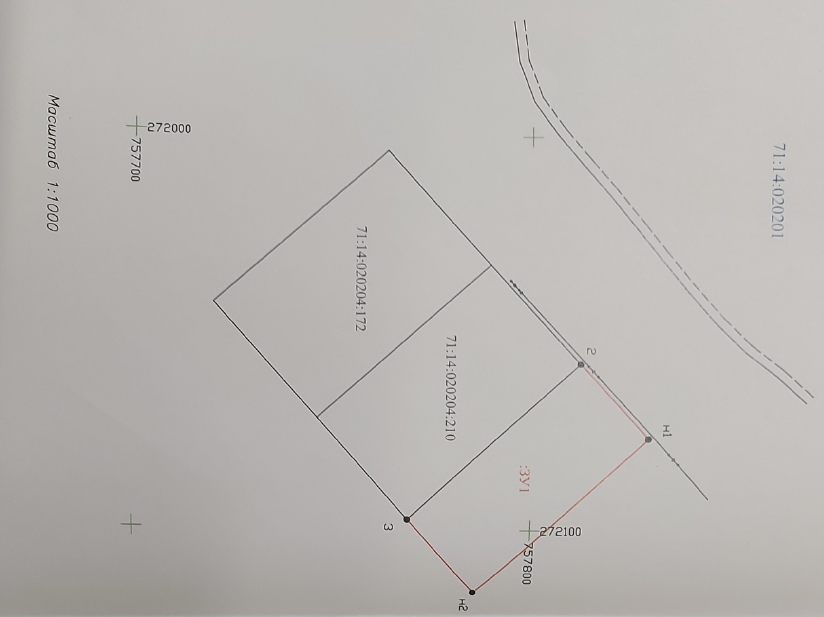 